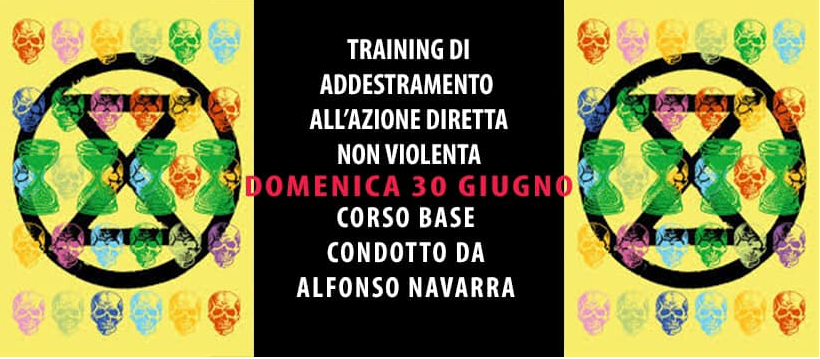 GIUGNO 30Formazione all'Azione Diretta NonviolentaOrganizzato da Extinction Rebellion - Rome - ItalyDomenica 30 giugno 2019 dalle ore 11:00 alle 16:00Associazione Ex LavanderiaPiazza Santa Maria della Pietà 5, 00135 RomaFormazione NVDA
Training di Addestramento all'Azione Diretta Nonviolenta

Prepararsi alla DISOBBEDIENZA CIVILE NONVIOLENTA PER L’EMERGENZA CLIMATICA

Il training, organizzato da XR Roma, è aperto a tutti e ha lo scopo di fornire la FORMAZIONE ELEMENTARE di base per organizzare azioni dirette nonviolente nella prospettiva di riprendere in Italia, con quel percorso preparatorio che sarà necessario nelle condizioni particolari del nostro Paese, i blocchi che a Londra hanno portato alla dichiarazione dello stato di emergenza climatica ed ambientale.

E’ condotto da Alfonso Navarra, attivista “storico” dell’ecopacifismo italiano, veterano, con lunga esperienza carceraria, ma con fedina penale pulita, delle azioni dirette nonviolente nel movimento ecologista ed antinucleare dal Campo internazionale della pace di Comiso (1982-1987).

Esso si articola in una giornata, il 30 giugno, per la durata flessibile di 4 ore con una pausa pranzo e comprende relazioni, giochi, esercizi, sociodrammi, brain storming, discussioni di gruppo.

Si vuole sperimentare un modulo dalla facile ed immediata riproducibilità per attivisti consapevoli e determinati, quindi del tutto scevro dalle complicazioni e dalle astrusità di chi sui training nonviolenti ha voluto costruire carriere accademiche e non strumenti di servizio per le iniziative di movimento.

La finalità è produrre un video ed un manuale ad uso di futuri formatori e gruppi di affinità: per questa ragione viene registrato per essere reso fruibile a fini didattici e valutativi.

Si consiglia comunque la lettura del manuale curato da Alberto L’Abate: “Addestramento alla nonviolenza”. Ed ovviamente i documenti prodotti da XR in proposito.

Requisiti dei partecipanti, nel contesto dell’emergenza climatica, sono: la convinzione della utilità essenziale di una disobbedienza civile di massa, la disponibilità a pagare per essa personalmente anche con l’arresto, la determinazione a portare avanti azioni che abbiano un assoluto e inequivocabile carattere nonviolento agli occhi della controparte e dell’opinione pubblica.

IL TRAINING prevede max 30 PARTECIPANTI.
Per info ed iscrizioni scrivere a xrroma@extinctionrebellion.it 
indicando nome cognome mail e città di provenienza.
Adesione possibile sino al 29 Giugno
OFFERTA SUGGERITA PER I PARTECIPANTI 10€

INFO PRATICHE

*COME ARRIVARE: Il complesso di Santa Maria della Pietà si trova a metà strada tra le due stazioni, Monte Mario e San Filippo Neri, della ferrovia regionale 3 (FR3).
Durante i giorni feriali puoi salire sul treno anche con la bici, pagando un biglietto in più, mentre il sabato e la domenica il trasporto della tua compagna di viaggio è gratuito.

* PRANZO: Il Caffè interno ci mette a disposizione bevande a pagamento e un pranzo composto da un’insalatona e pane bio per €3,50 DA ORDINARE CON L’ISCRIZIONE 
A richiesta anche panini, sempre da ordinare